Hay  Stay   Lay 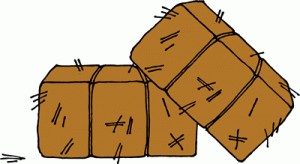 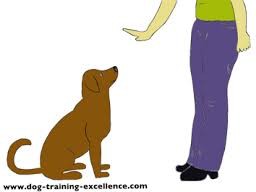 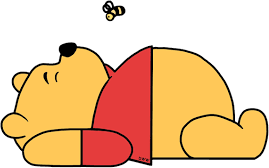 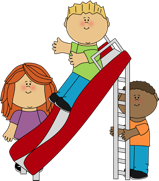 Play      Sway	 Clay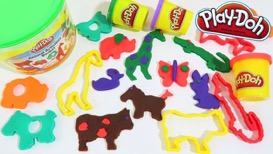 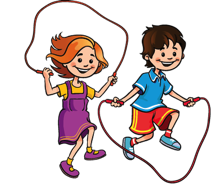 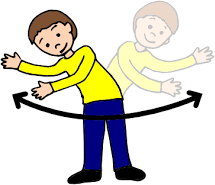 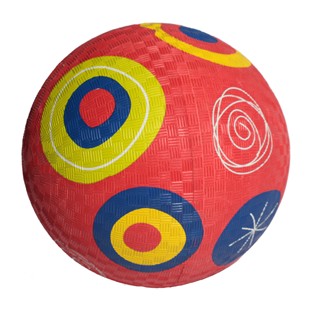 Ball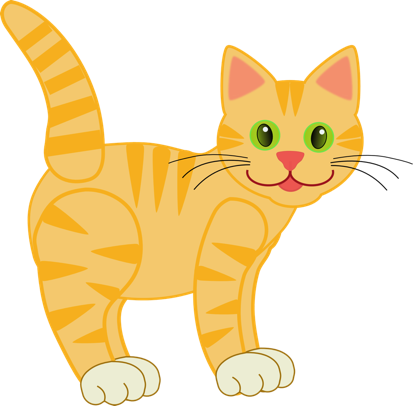 Cat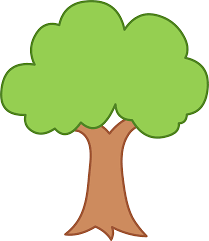 Tree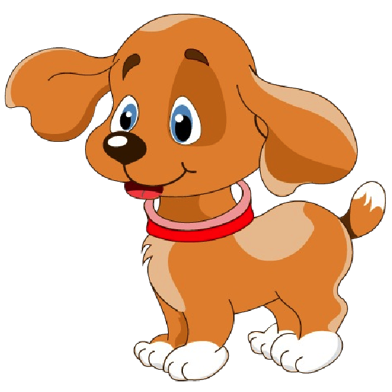 Dog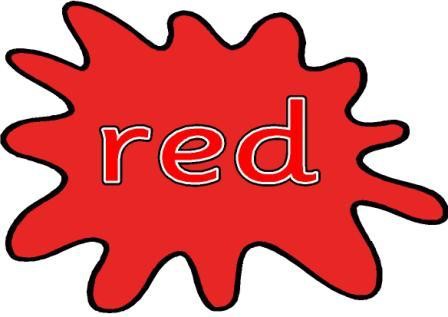 Red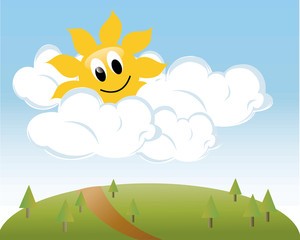 Day